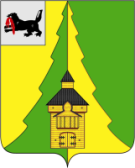 Иркутская областьНижнеилимский районКонтрольно-счетная палатаНижнеилимского муниципального района============================================================================г. Железногорск-Илимский  07 февраля 2019 годаОтчет 01-06/1о работе Контрольно-счетной палатыНижнеилимского муниципального района за 2018 год          Контрольно-счетная палата Нижнеилимского муниципального района (далее – КСП района, КСП) является постоянно действующим органом внешнего муниципального финансового контроля, образуемая Думой Нижнеилимского муниципального района и подотчетной ей.          В соответствии с действующим законодательном Российской Федерации КСП района ежегодно готовит отчет о своей деятельности за прошедший год и представляет в Думу Нижнеилимского муниципального района для его рассмотрения, который  подлежит публикации в средствах массовой информации в целях ознакомления общественности.           Настоящий отчёт подготовлен в соответствии с требованиями статьи 19 Федерального закона от 07.02.2011г. № 6-ФЗ «Об общих принципах организации и деятельности контрольно-счетных органов субъектов Российской Федерации и муниципальных образований» (далее - Федеральный закон № 6-ФЗ), на основании результатов проведенных контрольных и экспертно-аналитических мероприятий, вытекающих из них выводов, рекомендаций и предложений Контрольно-счетной палаты Нижнеилимского муниципального района за 2018 год.         КСП района осуществляет свою деятельность на основе Конституции РФ, федерального законодательства, Устава Нижнеилимского муниципального района, законов и иных нормативных правовых актов Иркутской области.         В настоящее время полномочия КСП района определяются Бюджетным кодексом Российской Федерации (далее – БК РФ), Федеральным законом № 6 - ФЗ, Федеральным законом «О контрактной системе в сфере закупок товаров, работ, услуг для обеспечения государственных и муниципальных нужд» от 05 апреля 2013г. № 44-ФЗ (далее – Федеральный закон № 44-ФЗ), Положением о Контрольно-счетной палате Нижнеилимского муниципального района, утвержденным Решением Думы Нижнеилимского муниципального района от 22.02.2012 г. № 186. Планирование и деятельность КСП районаРабота КСП района велась на основании годового плана, который КСП разрабатывает и утверждает самостоятельно в соответствии с Положением о Контрольно-счётной палате Нижнеилимского муниципального района в рамках существующих стандартов внешнего муниципального финансового контроля.         Контрольно-счётная палата Нижнеилимского муниципального района зарегистрирована 17 марта 2011 года, в настоящее время численность работников составляет 4 единицы – председатель, 3 инспектора. Фактически КСП района в 2018 году работала в составе штатной численности 2-х инспекторов, председателя и консультанта КСП. В целом структура и штатная численность работников КСП района соответствует нормативам, утвержденным Приказом Минтруда и занятости Иркутской области № 57-мпр от 14 октября 2013 года.              В 2018 году в соответствии с Федеральным законом № 6-ФЗ действовали 16 Соглашений по передаче полномочий контрольно - счетных органов поселений, входящих в состав Нижнеилимского  муниципального района, по осуществлению внешнего муниципального финансового контроля на уровень  КСП  района (далее – Соглашения).          В соответствии с заключенными Соглашениями объем иных межбюджетных трансфертов, предоставленных Контрольно-счетной палате Нижнеилимского муниципального района из бюджетов поселений района на осуществление полномочий по внешнему муниципальному финансовому контролю составил в отчетном периоде - 758 987,0 рублей.       Учитывая дефицитность бюджетов поселений в 2018 году, КСП района сохранила методику расчета по минимальному объёму межбюджетных трансфертов, передаваемых из бюджетов поселений  бюджету района, с учетом содержания одной ставки старшей должности консультанта КСП.  Внешний муниципальный финансовый контроль осуществлялся в форме контрольных и экспертно-аналитических мероприятий. Независимо от тематики и объектов контроля - ключевой задачей каждого мероприятия ставилась оценка законности и эффективности использования бюджетных средств и муниципальной собственности.        Цели и задачи контрольных и экспертно-аналитических мероприятий были направлены на выявление неиспользованных возможностей для пополнения доходов бюджетов поселений и  устранение имеющихся недостатков в расходной части бюджетов, результаты которых были отражены в отчетах, заключениях КСП района и предоставлены в исполнительные и представительные органы муниципальных образований.       За 2018 год в соответствии с Соглашениями были проведены основные плановые экспертно-аналитические мероприятия, это: - внешняя проверка годовых отчетов об исполнении бюджетов 16 городских и сельских поселений за 2017 год; - заключения по 14 экспертизам на проекты решений городских и сельских Дум о бюджетах поселений на 2019 год и на плановый период 2020 и 2021 годы. Внешний муниципальный финансовый контрольВ рамках выполнения принятых полномочий по осуществлению внешнего муниципального финансового контроля, КСП района в марте, апреле 2018 года была проведена внешняя проверка годовых отчетов об исполнении бюджетов муниципальных образований городских и сельских поселений за 2017 год, которая показала, что бюджетная отчетность, предоставленная в КСП района, по основным параметрам являлась достоверной, в то же время в формах годовой бюджетной отчетности были отмечены отклонения от требований Приказа Минфина РФ, утвердившего Инструкцию о Порядке составления и представления годовой, квартальной и месячной отчетности об исполнении бюджетов бюджетной системы Российской Федерации от 28.12.2010 № 191н. 	Общая сумма доходов муниципальных образований в 2016-2017 годах  составила соответственно 240 016,9 тыс. рублей и 342 855,0 тыс. рублей, сумма расходов составила соответственно 238 764,3 тыс. рублей и 342 911,5 тыс. рублей. В структуре расходов бюджетов муниципальных образований района на 2017 год наибольший удельный вес занимали расходы по разделу «Жилищно-коммунальное хозяйство», которые составили 108 927,20 тыс. рублей, или 31,7%, затем «Общегосударственные расходы» в сумме 98 549 тыс. рублей, или 28,7% и по разделу «Культура, Кинематография» - 71 061,5 тыс. рублей, или 21,0% всех расходов годовых бюджетов. Доля безвозмездных поступлений в доходах бюджетов поселений в 2017 году составила 177 292,66 тыс. рублей или 73,8%, в 2018 году - 273 331,20 тыс. рублей, или 79,7% от общих объемов  доходов. Высокий уровень объемов межбюджетных трансфертов в доходах местных бюджетов предопределяет дополнительные требования к бюджетному процессу в муниципальных образованиях.          В ходе внешней проверки годовых отчетов об исполнении местных бюджетов  установлено, что органами местного самоуправления муниципальных образований Нижнеилимского района в 2017 году бюджетный процесс нередко осуществлялся с нарушением норм Бюджетного кодекса РФ, так: - по отдельным поселениям установлено, что Пояснительная записка (ф.0503160) не структурирована по разделам, не отражает анализ показателей, оказывающих существенное влияние на результаты исполнения местного бюджета, не содержит всей необходимой информации, предусмотренной п. 152 Инструкции 191н;       - в нарушение ст. 221 БК РФ и порядка составления, утверждения и ведения бюджетных смет казенных учреждений объемы сметных назначений не соответствуют утвержденным лимитам бюджетных обязательств (Янгелевское ГП, Шестаковское ГП, Рудногорское ГП,  подведомственное учреждение культуры МУК «ГДК «Прометей» Ноигирменского ГП);      - в ряде поселений отмечены нарушения по невыполнению требований норм Федерального закона № 402-ФЗ «О бухгалтерском учете», и Методических рекомендаций по проведению инвентаризации от 13.06.1995г. № 49;      - в Дальнинском СП отмечено, что в нарушение п.6 ст.10 Закона Иркутской области «Об отдельных вопросах муниципальной службы Иркутской области» от 15.12.2007 г. № 88-оз (в редакции от 12.12.2016 г. № 107-оз), муниципальным служащим единовременная выплата к отпуску выплачивается ежемесячно, что не соответствует целям и характеру данной выплаты и приводит к завышению средней заработной платы;      - главными распорядителями бюджетных средств не осуществляется внутриведомственный финансовый контроль в части обеспечения правомерного, целевого, эффективного использования бюджетных средств.        КСП района также отмечает, что в ходе подготовки и проведения внешней проверки исполнения бюджета Соцгородского СП было направлено предписание главе Соцгородского поселения о незамедлительном устранении препятствий для проведения проверки по представлению необходимой документации по годовой бюджетной отчетности согласно запросу КСП.           Вместе с этим, КСП замечает, что классификация (кодов) нарушений и их количество при проведении  внешней проверки за 2017 год сократились в разы к уровню 2016 года, а также Контрольно-счетная палата отмечает, что в ходе проведения внешней проверки исполнения местных бюджетов, часть выявленных нарушений и замечаний своевременно устранялась.            В отчетном периоде в соответствии с планом работы КСП района на 2018 год в рамках внешнего муниципального финансового контроля были проведены плановые контрольные мероприятия в следующих муниципальных образованиях района:  Проверка соблюдения установленного Порядка управления и распоряжения муниципальным имуществом, составляющим казну Новоилимского СП;          Проверка соблюдения установленного Порядка управления и распоряжения муниципальным имуществом, составляющим казну Радищевского ГП;Проверка соблюдения установленного Порядка управления и распоряжения муниципальным имуществом Брусничного СП в 2017 году;  Проверка законности и эффективности расходования бюджетных средств администрацией МО «Соцгородское СП» за 2017 год;  Проверка использования средств дорожного фонда «Новоигирминское ГП» за 2017 год.КСП района отмечает, что контрольное мероприятие «Проверка использования средств дорожного фонда «Новоигирминского ГП» за 2017 год» было включено в план работы КСП района на 2018 год на основания поручения Думы Новоигирминского ГП. В рамках выполнения принятых полномочий по осуществлению внешнего муниципального финансового контроля были проведены экспертизы проектов бюджетов поселений на очередной 2019 год и плановый период 2020-2021 годы.       При проведении экспертизы проектов бюджетов  поселений района на очередной финансовый год и плановый периоды, КСП в своих заключениях отмечала о том, что муниципальным образованиям городских и сельских поселений не хватает финансовой поддержки и их ставят в сложное положение еще при формировании бюджетов на очередной год без полного объема финансирования.       В подготовленных экспертных заключениях КСП района обращала внимание и на то, что бюджеты муниципальных образований района, которые сформированы на основании  показателей прогнозов социально-экономического развития (далее – СЭР, Прогноз), не всегда отвечают требованиям бюджетного законодательства (ст. 174.1 БК РФ). По мнению КСП района, Прогноз не содержит таких необходимых показателей для составления проекта бюджета, как: уровень инфляции в поселении; индексы дефляторов цен на электрическую энергию и тарифов на твердое топливо; темпы роста (снижения) фонда заработной платы, размер реальной заработной платы в поселениях. При этом, показатели, представленные в Прогнозах СЭР к проектам бюджетов городских и сельских поселений, практически не учитывались в процессе бюджетного планирования. В связи с этим, основные параметры  бюджетов сельских и городских поселений на 2019 год и на плановый период 2020 и 2021 годов сформированы на основании фактических показателей и ожидаемой оценки исполнения бюджетов за 2018 год.         Таким образом, КСП района отмечает, что в 2018 году в полном объеме были исполнены полномочия по внешнему финансовому контролю в отношении бюджетов поселений.           Как и в предыдущие годы, деятельность Контрольно-счётной палаты осуществлялась в тесном взаимодействии со всеми органами местного самоуправления, надзорными, правоохранительными, финансовыми, контролирующими и иными органами и организациями.          В порядке осуществления надзора за исполнением действующего законодательства Российской Федерации в 2018 году по результатам нарушений, указанных в отчётах КСП Нижнеилимского муниципального района, прокуратурой района приняты меры прокурорского реагирования: на основании материалов (заключений, отчетов) Контрольно-счетной палаты района прокуратурой района 25.01.2018 года в Нижнеилимский районный суд направлено исковое заявление о взыскании с бывшего председателя Думы Новоигирминского городского поселения суммы неосновательного обогащения в размере 176,0 тыс. рублей в связи с необоснованным начислением и получением отпускных выше предела, установленного действующим законодательством при отсутствии муниципального правового акта. Указанное исковое заявление судом рассмотрено и удовлетворено на сумму 118,0 тыс. рублей. Апелляционной инстанцией указанное Решение суда оставлено в силе.             В своем отчете КСП района отмечает, что  по результатам внешней проверки годовой бюджетной отчетности ГРБС Нижнеилимского муниципального района за 2015 год, при анализе норм Коллективного договора Администрации Нижнеилимского муниципального района было установлено, что в соответствии с п. 7.5. данного договора администрации Нижнеилимского муниципального района работникам, получающим пособие по временной нетрудоспособности в размере менее среднего заработка, производилась доплата до их среднего заработка за счёт средств местного бюджета.Несмотря на то, что ни Федеральным законом № 25-ФЗ «О муниципальной службе в Российской Федерации», ни Законами Иркутской области, ни Уставом муниципального образования «Нижнеилимского района», для работников администрации Нижнеилимского муниципального района указанная льгота не предусмотрена. В связи с чем, Прокуратурой Нижнеилимского района 09.11.2016г. было направлено заявление в Нижнеилимский районный суд о признании п. 7.5 Коллективного договора Администрации Нижнеилимского муниципального района недействительным и противоречащим  ст.ст. 34, 70 Бюджетного кодекса РФ, ст. 23 Федерального закона от 02.03.2007 №25-ФЗ «О муниципальной службе в Российской Федерации» и недействующим с момента заключения Коллективного договора администрации Нижнеилимского муниципального района. Указанное заявление судом рассмотрено, удовлетворено в 2017 году. Однако только в январе 2019 года администрацией района Коллективный договор был приведен в соответствие с решением Нижнеилимского районного суда.            В течение отчетного периода Контрольно-счетная палата пять раз принимала участие в судебных заседаниях (г.Иркутск) по заявлению  Департамента по управлению муниципальным имуществом администрации Нижнеилимского муниципального района к Контрольно-счетной палате Нижнеилимского муниципального района о признании незаконными действий по проведению контрольного мероприятия «Проверка соблюдения установленного Порядка управления и распоряжения имуществом, находящимся в собственности муниципального образования «Нижнеилимский район» за 2016 год», которая продлилась на 12 месяцев с декабря 2017 года по ноябрь 2018 года. В итоге по решению суда третьей инстанции – Арбитражный суд Восточно-Сибирского округа оставил кассационную жалобу заявителя - без удовлетворения. По мнению КСП, тема, вокруг которой возник «спор», не подлежала по её необходимости к рассмотрению в суде, хватило бы того, чтобы данный вопрос, возможно, было ограничить на уровне обсуждения совместным диалогом между депутатами районной Думы, администрацией Нижнеилимского муниципального района и КСП района. КСП района находит странным ещё и то, что одного «горе-специалиста» администрации района поддержала сама администрация муниципального района в лице мэра района. Важно отметить и то, что до сих пор в КСП района по результатам контрольного мероприятия представлена неполная информация о принятых мерах по устранению допущенных нарушений.          Экспертно-аналитическая деятельность Контрольно-счётной палаты Нижнеилимского муниципального района была направлена на проведение финансово-экономических экспертиз проектов муниципальных правовых актов, затрагивающих вопросы формирования и исполнения местного бюджета, а также вопросы управления и распоряжения имуществом, находящимся в собственности муниципального образования «Нижнеилимский район», проведение экспертиз муниципальных программ.           В минувшем году КСП района провела 117 контрольных и экспертно-аналитических мероприятий, проанализировав эффективность расходования 332 521,60 тыс. рублей бюджетных средств.            В отчётном периоде проведено 109 экспертно-аналитических мероприятий, из них 86 по экспертизе муниципальных нормативных правовых актов, 23 экспертно-аналитических мероприятия по проведению внешней проверки годового отчета исполнения бюджета МО «Нижнеилимский район»,  годовых отчетов об исполнении бюджетов поселений района, в том числе совместное с КСП Иркутской области экспертно-аналитическое мероприятие «Анализ исполнения муниципальных дорожных фондов Иркутской области за 2016 – 2017 годы». Кроме того было подготовлено 17 информационных писем в органы местного самоуправления.         Экспертными мероприятиями были охвачены вопросы, касающиеся расходных обязательств районного муниципального образования, приватизации муниципального имущества, предоставления муниципального имущества в аренду и безвозмездное пользование. КСП района считает, что до сих пор остаётся проблемой, препятствующей проведению качественной экспертизы, несоблюдение разработчиками проектов сроков их представления, а порой низкое качество финансово-экономических обоснований, не содержащих в полном объёме необходимых показателей и расчётов, а также отсутствие необходимых сведений для определения правовых оснований принятия представленных проектов решений.	Замечания и предложения по результатам проведения финансово-экономических экспертиз в основном были связаны с несоответствием отдельных положений проектов требованиям действующего законодательства, принятым нормативным правовым актам МО «Нижнеилимский район».	Ряд предложений Контрольно-счётной палаты был направлен на устранение существенных недоработок в рамках обоснований к проектам нормативных правовых актов, на предоставление разработчиками необходимых дополнительных пояснений и информации, что свидетельствует о недостаточном качестве подготовленных документов.	Часть предложений Контрольно-счётной палаты учитывалась, проекты муниципальных правовых актов дорабатывались их разработчиками на стадии подготовки заключений.           В заключениях, подготовленных Контрольно-счётной палатой, в необходимых случаях, была дана оценка целесообразности принятия представленных проектов, давались рекомендации по их рассмотрению и принятию депутатами районной Думы.         В их числе, в соответствии с бюджетным законодательством проведена внешняя экспертиза на годовой отчёт об исполнении бюджета МО «Нижнеилимский район» за 2017 год. Кроме того, проводились экспертизы по вопросам передачи в безвозмездное (пользование), в собственность муниципального имущества Нижнеилимского района городским и сельским поселениям, общественным и иным организациям,  расположенным на территории района, а также по другим вопросам в пределах компетенции КСП района. 	В 2018 году одним из приоритетных направлений деятельности КСП района являлось проведение анализа эффективности муниципальных программ Нижнеилимского муниципального района, результаты которого позволили выявить отдельные факты несоблюдения положений Порядка разработки, реализации и оценки эффективности реализации муниципальных программ администрации Нижнеилимского муниципального района, утвержденного постановлением администрации Нижнеилимского муниципального района от 23.10.2013 № 1728, в том числе годовых отчетов о реализации муниципальных программ.  В ряде случаев формирование и реализация программ осуществлялись с отступлением сроков разработки, согласования и их утверждения, отдельные целевые показатели программ установлены без учета приоритетов социально-экономического развития Нижнеилимского района.Все заключения своевременно направлялись в районную Думу для использования при принятии соответствующих решений. Экспертными заключениями Контрольно-счетной палаты района вносились предложения, которые учитывались при принятии окончательных решений. Это свидетельствует о более качественном развитии экспертно-аналитического направления в деятельности КСП района. По результатам работы за 2018 год КСП района проведён комплекс контрольных и экспертно-аналитических мероприятий, которые позволили оценить действенность мер, принимаемых органами местного самоуправления по эффективному использованию муниципальных и иных ресурсов, направленных на финансирование программ общего образования, развития культуры, повышение безопасности дорожного движения в Нижнеилимском муниципальном районе.Одним из важнейших элементов экспертно-аналитической деятельности Контрольно-счетной палаты остается подготовка заключения на проект решения Думы Нижнеилимского муниципального района «О бюджете муниципального образования «Нижнеилимский район» на 2019 и на плановый период 2020 и 2021 годов». Экспертиза проекта бюджета МО «Нижнеилимский район» на 2019 год и на плановый период 2020 и 2021 годов показала, что в целом показатели проекта бюджета соответствуют установленным БК РФ принципам сбалансированности бюджета (ст. ЗЗ БК РФ) и общего покрытия расходов бюджетов (ст.35 БК РФ). В своем заключении КСП района обратила  внимание на то, что анализ прогнозных показателей по доходам районного бюджета, в том числе по доходам от продажи и использования имущества, находящегося в муниципальной собственности, свидетельствует как о наличии резервов, не учтенных при прогнозировании, так и о существующих рисках неисполнения прогноза поступлений в районный бюджет в 2019 году и в плановом периоде 2020 и 2021 годов. С учетом, изложенного, формирование неналоговых доходов по источникам поступлений, требует существенной доработки прогнозных значений очередного финансового периода, в том числе по претензионной исковой работе.  Вместе с этим, КСП района отмечает, что различный состав анализируемых показателей и значений Прогноза 2019 года, на основе которого подготовлен Проект бюджета НМР и Стратегии социально-экономического развития муниципального образования «Нижнеилимский район» до 2030 года, указывает на необходимость выработки единого подхода при разработке документов социально-экономического планирования, а также ставит под сомнение надежность и реалистичность показателей прогноза социально-экономического развития Нижнеилимского муниципального района на трехлетний период.         Контрольно-счётная палата Нижнеилимского муниципального района в соответствии с нормами Бюджетного кодекса РФ, Федерального закона № 6-ФЗ, Положения о бюджетном процессе в муниципальном образовании  «Нижнеилимский район», Положения о Контрольно-счётной палате, осуществляла оперативный и последующий контроль - по результатам исполнения и внесения изменений в бюджет района.            В отчетном году, в рамках, возложенных на Контрольно-счетную палату задач по организации и проведению предварительного и последующего контроля за формированием и исполнением местного бюджета, проведено 4 экспертно-аналитических мероприятия. По результатам экспертизы проектов решений Думы района «О внесении изменений в Решение Думы Нижнеилимского муниципального района от 28.12.2017г. № 274 «О бюджете муниципального образования «Нижнеилимский район» на 2018 и на плановый период 2019 и 2020 годы» соответственно подготовлено 4 заключения. Представленные на экспертизу проекты решений Думы района о внесении изменений в бюджет 2018 года отвечают действующему законодательству и были рекомендованы для принятия Думой Нижнеилимского муниципального района.	За отчетный период 2018 года решениями Думы района бюджет муниципального образования увеличен по доходам с 1 467 924,7 млн. рублей до 1 948 212,6 млн. рублей, по расходам - с 1 493 971,4 млн. рублей до 1 941 867,2 млн. рублей, с уменьшением дефицита бюджета на 32 392,1 млн. рублей.           Последующий контроль Контрольно-счётной палатой осуществлялся в ходе проведения внешней проверки исполнении бюджета муниципального образования «Нижнеилимский район» за 2017 год, которая включала внешнюю проверку отчётности 5-ти главных администраторов бюджетных средств, а также подготовку заключения на годовой отчёт об исполнении районного бюджета. Целью проверки являлось обеспечение уверенности в том, что бухгалтерская отчётность ГРБС и в целом муниципального образования «Нижнеилимский район» не содержит существенных искажений, которые бы оказали влияние на достоверность консолидированной бюджетной отчетности об исполнении районного бюджета.	По результатам проведённой внешней проверки бюджетной отчётности главных администраторов бюджетных средств и отчёта об исполнении бюджета МО «Нижнеилимский район» за 2017 год Контрольно-счётной палатой было установлено соответствие показателей годовой бюджетной отчётности главных администраторов бюджетных средств данным отчёта об исполнении местного бюджета за 2017 год. Одновременно, были отмечены следующие недостатки и нарушения:  - текстовая часть Пояснительной записки (ф. 0503160) не содержит всех разделов и полной информации, предусмотренной п. 152 Инструкции № 191н (Департамент по управлению муниципальным имуществом); - текстовая часть Пояснительной записки (ф. 0503160) содержит некорректные данные по числовым показателям, отражающим существенную информацию (Департамент по управлению муниципальным имуществом – 900 978,3 тыс. рублей); - несоответствие показателей в формах годовой бюджетной отчетности на общую сумму 610,8 тыс. рублей (Департамент образования – 861 915,2 тыс. рублей, Дума района – 83,96 тыс. рублей);- допущено принятие бюджетных обязательств в размерах, превышающих утвержденные бюджетные ассигнования, в общей сумме 8 926,8 тыс. рублей. КСП района отмечалось, что администрацией района в отчетном периоде принимались определенные меры, направленные на формирование устойчивой доходной базы бюджета. Постановлениями и распоряжениями администрации района были утверждены планы мероприятий, в рамках которых, в целом, работа структурных подразделений администрации была нацелена на пополнение доходов бюджета. Вместе с тем, недоимка по налогам и сборам в бюджет МО «Нижнеилимский район» за 2017 год составила 28 717,0 тыс. рублей, в том числе по налогу  на доходы физических лиц (НДФЛ) – 22 889,0 тыс. рублей, недоимка по неналоговым доходам составила 36 650,4 тыс. рублей.	Также, в заключении КСП нашли своё отражение результаты анализа социально-экономического развития муниципального образования, достижения целей и задач основных направлений бюджетной и налоговой политики. 	Вместе с этим, Контрольно-счетной палатой отмечено, что установленные вышеперечисленные замечания не повлияли в целом на достоверность и финансовый результат годового отчета об исполнении бюджета. По-прежнему, основным направлением Контрольно-счётной палаты Нижнеилимского муниципального района остаётся контрольная деятельность. В отчётном периоде проведено 8 контрольных мероприятий, в том числе с выездом в  городские и сельские поселения района. В процессе проверок охвачены 25 объектов контроля, из них 5 органов местного самоуправления, 20 казённых и бюджетных учреждений.            За отчетный период по результатам контрольных мероприятий руководителям объектов контроля для рассмотрения и принятия мер по устранению выявленных нарушений и недостатков были направлены отчеты.              По результатам контрольного мероприятия «Проверка законного использования средств бюджета МО «Нижнеилимский район», выделенных в 2015-2017 годах на обслуживание охранно-пожарной сигнализации образовательных учреждений Нижнеилимского муниципального  района» (Отчет 01-07/1 от 5 марта 2018 года) установлено, что:  1.  в нарушение требований Инструкции № 157н технические средства (устройства охранно-пожарной сигнализации) на балансе образовательных учреждений не числятся, вместе с тем оплата услуг в проверяемом периоде (2015-2017 годы) произведена в полном объеме по подстатье 225 «Работы, услуги по содержанию имущества» в общем объеме 2 486,3 тыс. рублей. Таким образом, средства местного бюджета в сумме 2 486,3 тыс. рублей использованы без соблюдения принципа эффективности (ст. 34 БК РФ);2.  техническое обслуживание пожарно-охранной сигнализации на объектах осуществлялось с нарушением требований регулярности его проведения. Условия заключенных договоров не содержат периодичности проведения технического обслуживания охранно-пожарной сигнализации на объектах, отдельно планы-графики проведения таких работ не составлялись. Контрольно-счетная палата Нижнеилимского муниципального района отмечала, что не на всех объектах образовательных учреждений в период действия договоров были обеспечены требования пожарной безопасности, поскольку услуги по техническому обслуживанию охранно-пожарной сигнализации предоставлялись не регулярно (МБДОУ ЦРР детский сад «Елочка» в 2015г., МБОУ «Железногорская СОШ № 1» в 2015г., МОУ «Новоигирменская СОШ № 1» в 2015г., 2016г.), что подтверждается отчетными периодами, указанными в актах выполненных работ.           При подготовке отчета, КСП района направила запрос  Главному управлению МЧС России по Иркутской области Отделу надзорной деятельности и профилактической работы по Усть-Кутскому и Нижнеилимскому району о состоянии пожарной безопасности и принятых действий в отношении учреждений образования Нижнеилимского муниципального района.         По представленной информации майора внутренней службы ОДН и ПР,  Ефимова М.С. в 2018 году в отношении общеобразовательных учреждений проведено 23 плановых проверки, в ходе которых выявлено 133 нарушения обязательных требований пожарной безопасности, выдано 19 предписаний, вынесено 19 административных наказаний в виде предупреждения. Проведено 10 внеплановых проверок по контролю ранее выданного предписания, выявлено неисполнение 36 нарушений, повторно выдано 10 предписаний, в мировой суд направлено 10 материалов  по ст. 19.5 КоАП РФ.         В отношении дошкольных образовательных учреждений в 2018 году, проведено 16 плановых проверок, в ходе которых выявлено 68 нарушений обязательных требований пожарной безопасности, выдано 13 предписаний, вынесено 13 административных наказаний в виде предупреждения. Проведено 7 внеплановых проверок по контролю ранее выданного предписания, выявлено невыполнение 8 нарушений, повторно выдано 6 предписаний, в мировой суд направлено 6 материалов по ст. 19.5 КоАП РФ.         По результатам контрольного мероприятия «Аудит эффективности и целевого использования средств областного и районного бюджетов, выделенных на организацию питания учащихся в общеобразовательных учреждениях Нижнеилимского муниципального района на 2017-2018 учебный год» (Отчет 01-07/05 от 20 июля 2018 года)  установлено: мероприятия муниципальной программы «Развитие образования в Нижнеилимском муниципальном районе» на 2018-2023 годы не в полной мере обеспечивают достижению индикативных показателей Программы. Согласно паспорту Программы, во всех школах организовано горячее питание (завтрак, обед), одним из ожидаемых результатов реализации программы – охват не менее, чем 95% школьников горячим питанием. При этом выездные проверки КСП района в общеобразовательные учреждения показали, что питание учащихся включает в себя одноразовый прием пищи, по состоянию на 01.01.2018 г. охват горячим питанием учащихся по всем образовательным учреждениям района составляет 79%, а в разрезе школ колеблется от 53% до 100%, наименьший охват наблюдается в МБОУ «Железногорская СОШ № 2» - 53%, 100% достигается в 13 из 24 образовательных учреждений;2  учащиеся школ, в том числе учащиеся из  многодетных и малоимущих семей, обучающиеся в субботу, в проверяемом периоде не обеспечивались питанием, что является нарушением требований главы 23 ч. 5 Постановления от 01.02.2011 № 211-пп. Отсутствие бесплатного питания в учебный день является нарушением прав учащихся из многодетных и малоимущих семей на меры социальной поддержки, предусмотренные Законом Иркутской области от 08.10.2007 № 76-оз «О наделении органов местного самоуправления отдельными областными государственными полномочиями по предоставлению мер социальной поддержки многодетным и малоимущим семьям»;3 организация питания учащихся в муниципальных общеобразовательных учреждениях района осуществляется с нарушениями требований: постановления   Главного санитарного врача РФ от 23.07.2008 № 45 «Об утверждении СанПиН 2.4.5.2409-08» в части:- в отдельных проверяемых общеобразовательных учреждениях отпуск горячего питания обучающихся организован в перемены продолжительностью менее 20 мин. (15 мин.);- примерное 10-дневное меню не согласовано руководителями проверяемых учреждений, являющихся ответственными лицами за организацию и полноту охвата обучающихся горячим питанием. Примерное 10-дневное меню во всех учреждениях не соответствует рекомендуемой форме СанПин, т.е. разработано без учета сезонности; не содержит необходимой информации о необходимом количестве основных пищевых веществ, суточной потребности в основных витаминах для различных групп обучающихся (МОУ «Железногорская СОШ № 5»); - во всех проверяемых учреждениях фактический рацион питания не соответствует Примерному 10-дневному меню (нарушение п. 6.22 СанПин);- питание учащихся осуществляется по меню, разработанному с одинаковой массой порции для одной возрастной группы, что является нарушением СанПин, поскольку масса порции должна формироваться с учетом возрастных групп 6-11 лет и с 11 лет и старше;           По результатам контрольного мероприятия  «Проверка эффективности использования средств муниципального дорожного фонда администрацией Новоигирминского ГП за 2017 год» установлено  (Отчет 01-07/1 от 25 сентября 2018 года) установлено, что:        1 в нарушение ст. 34 БК РФ в части допущения администрацией Новоигирминского ГП неэффективного использования бюджетных средств, направленных на оплату непредвиденных затрат в сумме 109,1 тыс. рублей;       2 в нарушение требований п. 11 ч. 1 ст. 13 Федерального закона № 257-ФЗ администрацией Новоигирминского ГП не утверждены нормативы финансовых затрат на капитальный ремонт, ремонт и содержание автомобильных дорог местного значения и правила расчета размера ассигнований местного бюджета на указанные цели.       3 нарушены требования, как Постановления Правительства РФ от 21.11.2013г. № 1043, так и Постановления Правительства РФ от 05.06.2015г. № 554, а именно в части сроков утверждения и размещения плана закупок и плана-графика закупок Новоигирминского ГП.  Согласно п. 4 ст. 7.29-3 КоАП РФ «нарушение срока утверждения плана закупок, плана-графика закупок (вносимых в эти планы изменений) или срока размещения плана закупок, плана-графика закупок (вносимых в эти планы изменений) в единой информационной системе в сфере закупок - влечет наложение административного штрафа на должностных лиц в размере от пяти тысяч до тридцати тысяч рублей»;        4 администрацией Новоигирминского ГП произведены необоснованные расходы по ремонту  автомобильной дороги переулок Речной, которая не находится в муниципальной собственности Новоигирминского ГП.           По результатам контрольного мероприятия «Проверка законности и эффективности расходования бюджетных средств администрацией МО «Соцгородское СП» за 2017 год» установлено, что:              1. согласно письму Министерства труда и занятости Иркутской области от 24.03.2017г. № 02-74-1528/17 и в соответствии с постановлением Правительства Иркутской области от 27.11.2014г. № 599-пп (ред. 28.12.2017), расчетный норматив на формирование расходов на оплату труда главы Соцгородского СП в 2017 году составлял 48,6 тыс. рублей в месяц или 583,6 тыс. рублей в год без учета надбавки за работу со сведениями, составляющими государственную тайну. Фактическое начисление по оплате труда главы поселения за период с 01.01.2017г. по 31.12.2017г. составило 628,6 тыс. рублей, что превышает установленный норматив на 45,0 тыс. рублей;     2. при выборочной проверке правильности начисления оплаты труда главе поселения установлено, что неправомерно были оплачены дни очередного отпуска главе поселения в количестве 3 календарных дней в 2017 году. Превышение составило 4,2 тыс. рублей;    3. в нарушение Приказа № 162н администрацией Соцгородского СП начисление материальной помощи к отпуску главе поселения в сумме 338,8 тыс. рублей отражается на счете 030212000 «Расчеты по прочим выплатам", предназначенного для расчета по оплате работодателем в соответствии с законодательством РФ в пользу работников (сотрудников) и (или) их иждивенцев, не относящихся к заработной плате дополнительных выплат, пособий и компенсаций, обусловленных условиями трудовых отношений, статусом работников (сотрудников), отнесенных в соответствии с Указаниями № 65н на подстатью 212 «Прочие выплаты». В связи с чем, КСП района отмечает, администрации Соцгородского СП необходимо привести в соответствие с Планом счетов просроченную кредиторскую задолженность по начисленной материальной помощи к отпуску главе поселения на сумму 338,8 тыс. рублей;    4. КСП района отмечает о нарушении порядка оформления приема на работу. Согласно распоряжению главы поселения от 29.12.2016г. № 15 Горюнов Д.В. принят на должность ведущего инженера с 01.01.2017г., основанием явился трудовой договор от 01.01.2017г.      Согласно трудовому договору от 01.01.2017г., заключенному с Горюновым Д.В., работа по договору для работника является основной (п.1.2), местом работы является: Администрация Соцгородского сельского поселения, находящаяся по адресу – 665654, п.Соцгородок, Нижнеилимского района, Иркутской области, Ул.50 лет Октября дом № 11 (п.1.3), работник имеет право на рабочее место, соответствующее условиям, предусмотренным государственными стандартами организации и безопасности труда… (п.2.1), работодатель обязан оборудовать рабочее место работника…(п.2.5).       В тоже время из п.4.1 трудового договора следует, что ведущему инженеру по трудовому договору устанавливается работа по удаленному доступу по сети Интернет.      Согласно устным пояснениям главы поселения Распутиной Л.Л.: «действительно данный работник принят на работу как дистанционный, проживает в г. Иркутске и оттуда осуществляет работу в удаленном доступе по сети Интернет, согласно трудовому договору от 01.01.2017г., Приказу (распоряжению) о приеме работника на работу от 29.12.2016г. № 15 администрацией Соцгородского СП был принят на должность  ведущего инженера, с установленным должностным окладом в размере 4 439, 10 руб., ежемесячным денежным поощрением в размере 100% от оклада, надбавкой за сложность и напряженность в размере 100% от оклада, премией 25% от оклада, районным коэффициентом 60%. Из положений ст.ст. 146, 148, 315, 316 ТК РФ следует, что при расчете заработной платы должны применяться районные коэффициенты, установленные к заработной плате в районе или местности по месту выполнения работы. Согласно Постановлению Совета Министров СССР от 10.11.1967г. № 1029, которым  утвержден Перечень районов Крайнего Севера и местностей, приравненных к районам Крайнего Севера, г. Иркутск не является ни районом Крайнего Севера, ни местностью, приравненной к районам Крайнего Севера. Поскольку фактически работа ведущим инженером выполняется в удаленном доступе по месту его нахождения и проживания в г. Иркутск, КСП района приходит к выводу, что дистанционному работнику (ведущему инженеру) неправомерно установлен районный коэффициент в размере 60%, соответствующий размеру коэффициента, установленному на территории Нижнеилимского района, как местности, приравненной к районам Крайнего Севера. Расходы местного бюджета в 2017г. в связи с установлением районного коэффициента составили 103,8 тыс. рублей, начисления на оплату труда - 31,4 тыс. рублей;      5. в отсутствии авиабилета, подтверждающего стоимость проезда авиатранспортом не обоснованно, принята к учету оплата проезда Иркутск-Анапа-Иркутск Романовой М.В. в сумме 20,6 тыс. рублей по железнодорожному транспорту (без предоставления маршрутного листа авиаперелета).      6. в нарушение ТК РФ, Положения о служебных командировках работников администрации Соцгородского СП за дни нахождения работников в командировке начислялась текущая заработная плата. Следует также отметить, что в нарушении требований Положения о служебных командировках работников администрации Соцгородского СП к авансовым отчетам не приложены командировочные удостоверения.       7. в ходе выборочной проверки отмечено, что иное движимое имущество на сумму 245,8 тыс. рублей (насос с двигателем, горка «Малыш», бензопила, карусель, качели двойные, качели балансир, качели двухместная, станок деревообрабатывающий, стол теннисный, скамейки металлические, штанга в сборе и т.д.) учитывается на балансе администрации поселения, тогда как за администрацией может быть закреплено имущество, необходимое для осуществления деятельности самой администрации, а то имущество, которое в соответствии со ст. 14 Федерального закона от 06.10.2003г. № 131-ФЗ «Об общих принципах организации местного самоуправления в Российской Федерации», необходимое для решения вопросов местного значения Соцгородского сельского поселения, подлежит включению в состав имущества казны Соцгородского СП.        8. в ходе выборочной проверки КСП района проведен анализ должностных инструкций работников администрации Соцгородского СП. Было установлено, что ведение бухгалтерского учета администрации поселения на кого-либо из работников администрации не возложено, иной документ распорядительного характера о возложении главой поселения обязанности по ведению бухгалтерского учета в ходе контрольного мероприятия не представлен. Договор об оказании услуг по ведению бухгалтерского учета администрации поселения также не заключался.      Таким образом, КСП района отмечает, что в нарушение требований норм  Федерального закона от 06.12.2011г. № 402-ФЗ "О бухгалтерском учете"  в проверяемом периоде главой поселения не было организовано ведение бухгалтерского учета и хранение документов бухгалтерского учета.      9. КСП района в ходе проверки установлено, что в отсутствие показаний спидометра расстояние между населенными пунктами в путевых листах указывались формально. Для списания ГСМ в 2017 году применялись нормы расхода топлив и смазочных материалов правового документа Министерства транспорта РФ от 29.04.2003г. утратившего свою силу. В нарушение п. 3.10 Учетной политики ГСМ списывался по средней цене по фактическому расходу.      Анализ показал что, за июль и декабрь 2017 года по данным путевых листов пройдено 1 748 км, а по расчетам на официальном сайте rosavtodor.ru расстояние по этим же маршрутам составило 1 582 км. Соответственно расход по ГСМ не соответствует, разница составила за июль и декабрь 2017 года 46,29 литров на сумму 1,9 тыс. рублей.         10. утвержденные показатели бюджетной сметы расходов в проверяемом периоде представлены в сводной бюджетной смете в целом по муниципальному образованию с учетом ГРБС Думы Соцгородского СП, что является нарушением Порядка составления, утверждения и ведения бюджетных смет Администрации Соцгородского сельского поселения Нижнеилимского района и подведомственного казенного учреждения» от 20.06.2016г. № 27.  Сумма всех выявленных нарушений по результатам проведенных контрольных мероприятий, в городских и сельских поселениях района составила 80 715,32 тыс. рублей.Осуществляя взаимодействие с Контрольно-счетной палатой Иркутской области в отчетном периоде, КСП района в рамках областного экспертно-аналитического мероприятия был подготовлен Акт № 01-09/3 по результатам совместного с КСП Иркутской области контрольного мероприятия "Проверка законного и эффективного (экономного и результативного) использования средств областного и районного бюджетов, направленных в 2017 году на реализацию мероприятий перечня проектов народных инициатив в Нижнеилимском муниципальном районе". Выборочной проверкой были охвачены объекты контроля – МОУ «Новоигирминская СОШ № 3», МОУ «Железногорская СОШ» № 1», МОУ «Хребтовская СОШ», МДОУ Детский сад «Огонек» р.п. Новая Игирма, МБДОУ ЦРР д/с №12«Золотая рыбка», МКДОУ д/с «Мишутка», МБОУ ДО «ДЮСШ», МОУ ДОД «ЦДШИ». В рамках реализации Перечня проектов в 2017 году заключено всего 164 договоры на общую сумму 11 746,7 тыс. руб., в том числе:	1) конкурентными способами (аукционы, запросы котировок) определения поставщиков, подрядчиков – 1 муниципальный контракт на сумму 551,3 тыс.  рублей, из них:	2) с единственным поставщиком – 163 договора на сумму 11 195,4 тыс. рублей.Основные нарушения по результату экспертно-аналитического мероприятия содержат следующую информацию: - в ходе визуального осмотра, проведенного КСП района в дошкольных образовательных учреждениях МКДОУ д/с «Мишутка», МДОУ «Огонек», было установлено наличие неиспользуемого и неполученного  имущества:не используется котел пищеварочный КПЭМ 160/9Т стоимостью 140 000,00 рублей, а также отсутствует  в наличии плита электрическая стоимостью 60 000,00 рублей в МКДОУ «Мишутка» (по информации заведующей д/с Шулаковой Т.В. данное оборудование не доставлено в  учреждение), при этом по Соглашению от 30.11.2018 года оборудование передано в оперативное управление МКДОУ д/с «Мишутка»;- не используется мясорубка ROSSO HM – 229 закрепленная на праве оперативного управления стоимостью 40 000,00 рублей в МДОУ «Огонек». КСП района считает, что расходы субсидий в объеме 240 000,00 рублей произведенных на приобретение данного оборудования свидетельствует о нарушении принципа эффективности, установленного ст. 34 БК РФ, поскольку цели приобретения имущества и результаты не достигнуты. Таким образом, для оценки эффективности размещения заказов подлежит оценке основная цель размещения заказа – это получение тех благ, для которых оно и проводилось.     - согласно реестру платежных поручений, представленных МКУ «Ресурсный центр», по заключенным договорам была произведена предоплата в размере 100% платежными поручениями от 31.08.2017 №  157 (на сумму 35,3  тыс. рублей), от 31.08.2017 № 158 (на сумму 199,7 тыс. рублей). КСП района считает, что  авансирование согласно Федеральному закону № 44-ФЗ является правом, но не обязанностью заказчика, и определяется им самостоятельно. Авансированием заказчик дает реальную возможность поставщику осуществить «предзаказ» необходимой продукции. Вместе с тем, по мнению КСП района, повышается риск потери договора. Недобросовестный поставщик, получив аванс, может не выполнить предусмотренные договором обязательства. При этом, Постановлением Правительства Российской Федерации от 30.12.2016 № 1551 на уровне федерального бюджета предусмотрены ограничения в пределах установленных размеров: не выше 30% от цены контракта (договора) на поставку товаров, выполнение работ и оказание услуг. Вместе с этим, КСП отмечает, что в рамках реализации мероприятий перечня проектов народных инициатив МОУ ДОД «ЦДШИ» был заключен муниципальный контракт № Ф.2017-349804 от 22.08.2017 на поставку рояля, на сумму 551,3 тыс. рублей. По результатам проведенного аукциона на поставку рояля для МОУ ДОД «ЦДШИ» образовалась экономия бюджетных средств в объеме 188,7 тыс. рублей, которая, (по согласованию с И.о. мэра района от 06.09.2017 № 92) была дополнительно направлена на поставку цифровых пианино в количестве 3 единиц (договор от 11.09.2017 № 309). Экономия бюджетных средств в размере 123,8 тыс. рублей, образовавшаяся по итогам проведения торгов в образовательных учреждениях была направлена на дополнительные работы в МДОУ «Березка» п. Рудногорск (в связи с аварийной ситуацией, вызванной протечкой кровли).           Реализуя принцип гласности, Контрольно-счетная палата в отчетном году проводила работу по информированию общественности о результатах своей деятельности. В течение 2018 года на официальном сайте Интернет-портале муниципального образования Нижнеилимского муниципального района в информационном блоке Контрольно-счетной палаты ежемесячно размещалась информация о контрольных и экспертно-аналитических мероприятиях, проводимых КСП района. В соответствии с Положением о Контрольно-счетной палате Нижнеилимского муниципального района в течение отчетного года были также размещены материалы работы (деятельности) КСП района на Портале КСО Российской Федерации.           В течение отчетного периода в соответствии с полномочиями готовились и направлялись  в районную Думу Нижнеилимского муниципального района, мэру Нижнеилимского района и иные органы - отчеты по контрольным мероприятиям и заключениям КСП на проекты решений Думы. Соответствующие заключения и отчеты рассматривались на заседаниях постоянной депутатской комиссии Думы Нижнеилимского муниципального района по экономической политике, финансам, бюджету и контрольной деятельности Думы. 	С 01.01.2018 года вступил в действие новый стандарт СВМФК-1 «Правила проведения контрольного мероприятия» и новый регламент КСП района.                                                                                        Разрабатывались и другие документы, регулирующие деятельность Контрольно-счётной палаты как самостоятельного юридического лица.         КСП района участвовала в работе  комиссий Думы Нижнеилимского муниципального района, а также принимала участие в плановых мероприятиях Совета Контрольно-счетных органов Иркутской области.           Контрольно-счетная палата Нижнеилимского муниципального района считает, что план работы на 2018 год, сформированный с учетом поручений районной Думы, обращений КСП Иркутской области, в целом, выполнен.         Согласно постановления администрации Нижнеилимского муниципального района от 31.01.2014 № 82 «О мероприятиях по оптимизации расходов» Контрольно-счетной палатой в 2018 году предоставлялись отпуска без сохранения заработной платы Председателю и специалистам КСП, сумма экономии бюджетных средств за 2018 год составила 38 109,0 рублей. Возмещения от ФСС на счет администратора доходов (КСП района) за 2018 год составили 159 782,55 рублей.         Необходимым условием эффективной работы Контрольно-счетной палаты является повышение профессионального уровня специалистов. В отчётном году председатель КСП района прошёл повышение квалификации по дополнительной профессиональной программе в Новосибирском государственном университете экономики и управления, 2 сотрудника КСП успешно завершили обучение по программе «Контрактная система в сфере закупок», а также специалисты КСП приняли непосредственное участие в обучающем семинаре в г. Иркутске, организуемом ООО «Бюджет-Финанс» по теме «Формирование годовой бюджетной отчетности за 2018 год». В отчетном периоде инспектора КСП района завершили заочное обучение в «Байкальском институте управления» (4 года обучения) и получили второе высшее образование по квалификации «Экономика» и «Юриспруденция» соответственно.           20 апреля 2018 года Решением Совета Контрольно-счетных органов Иркутской области Контрольно-счетная палата Нижнеилимского муниципального района признана лучшим контрольно-счетным органом Иркутской области за 2017 год в категории «Муниципальные районы».         Помимо основной трудовой деятельности, сотрудники Контрольно-счётной палаты Нижнеилимского муниципального района принимали и принимают активное участие в общественной жизни района. Так, в 2018 году сотрудники  КСП района участвовали в спортивных мероприятиях, активно занимались подготовкой и проведением 100-летнего юбилея Комсомола, оказывали попечительскую деятельность в детском доме «Солнышко», принимали постоянное участие в молодежном КВНом движении Нижнеилимского района, являлись активными участниками районной художественной самодеятельности.           На основе результатов деятельности КСП в 2018 году с учетом итогов контрольных и экспертно-аналитических мероприятий Распоряжением председателя КСП района № 77 от 25.12. 2018 года утвержден План работы Контрольно-счётной  палаты Нижнеилимского муниципального района на 2019 год, в котором определены приоритетные области контрольной, экспертно-аналитической и иной деятельности.Основные направления деятельности в 2019 году          Контрольно - счётная палата Нижнеилимского муниципального района продолжает свою деятельность с учётом новых задач и требований, опредёленных Президентом Российской Федерации  В. В. Путиным и будет стремиться к тому, чтобы материалы проведённых контрольных и экспертно-аналитических мероприятий всегда являлись для депутатов районной Думы одним из источников объективной информации о состоянии муниципальных финансов, уровне бюджетной обеспеченности и дисциплины, качестве бюджетного планирования и других аспектов, связанных с бюджетным процессом, что позволит своевременно выявлять нежелательные отклонения от заданной цели и принимать эффективные решения. При этом, по мнению КСП района следует учитывать специфичность муниципального финансового контроля, так как его эффективность не всегда измеряется только количественными показателями проведенных мероприятий.        Значительное внимание будет уделено полномочиям, делегированным контрольно-счетным органам частью 2 статьи 157 Бюджетного кодекса Российской Федерации, в том числе в части аудита эффективности, направленного на определение экономности и результативности использования бюджетных средств, а также экспертизе муниципальных программ, в условиях стратегического планирования органами местного самоуправления.         Учитывая важность совершенствования контрактной системы, в рамках каждого контрольного мероприятия предусмотрено проведение анализа и оценки достижения целей осуществления закупок, целесообразности, обоснованности и результативности осуществления закупочной деятельности. Кроме того, в целях оперативного контроля за исполнением районного бюджета в 2019 году КСП продолжит практику подготовки и проведения экспертно-аналитических мероприятий, в том числе осуществление мониторинга исполнения расходов бюджета на капитальный ремонт, реконструкцию, модернизацию объектов недвижимого имущества муниципальной собственности Нижнеилимского муниципального района.         Важной составляющей в работе КСП района в 2019 году станет проведение анализа межбюджетных отношений в Нижнеилимском муниципальном районе, с учетом контроля состояния местных бюджетов.        Необходимо продолжить обобщать практические примеры отнесения выявляемых нарушений в ходе внешнего муниципального (аудита) контроля на коды Классификатора нарушений (срок: ежегодно до 1 октября).       Необходимо и в дальнейшем развивать механизм «обратной связи» с объектами контрольных мероприятий, конечной целью которого является устранение выявленных нарушений и замечаний, а также реализацию рекомендаций КСП района по итогам проведенных контрольных мероприятий.        Несомненно, эффективность деятельности Контрольно-счетной палаты и в дальнейшем будет в значительной степени зависеть от продуктивности её взаимодействия с депутатами Думы района и администрацией муниципального образования «Нижнеилимский район».Основные показатели деятельностиКСП Нижнеилимского муниципального района за 2018 годПредседатель Контрольно-счетнойпалаты Нижнеилимского  муниципального района                                                                                                  О.Л.  Каверзин       -  отсутствует контроль за движением муниципального имущества в части изменения состава муниципальной казны;       - инвентаризация муниципальной казны в ДУМИ в нарушение статьи 11 Федерального закона "О бухгалтерском учете" от 06.12.2011№ 402-ФЗ не проводится;       - не выполняются должным образом функции  контроля по распоряжению объектов муниципального имущества, что приводит к неэффективному использованию имущества района;       - отсутствует система учета в части внутреннего  контроля, включая контроль совершаемых фактов хозяйственной жизни, ведения бухгалтерского учета, составления бухгалтерской (финансовой)  отчетности (ч. 1 ст. 19 Федерального закона от 06.12.2011№ 402-ФЗ "О бухгалтерском учете").№п/пНаименование показателяЗначение показателя1.Проведено контрольных и экспертно-аналитических мероприятий всего,из них:1171.1.контрольных мероприятий (ед.)81.2Внешняя проверка (ед.)232.Количество проведенных экспертиз проектов законодательных и иных нормативных правовых актов863.Количество объектов проведенных контрольных и экспертно-аналитических мероприятий, всего,из них:773.1.объектов контрольных мероприятий263.2.объектов экспертно-аналитических мероприятий514.Проведено контрольных и экспертно-аналитических мероприятий по поручениям, предложениям, запросам и обращениям всего,из них на основании:14.1.поручений представительного органа муниципального образования-4.2.предложений и запросов глав муниципальных образований14.3.обращений органов прокуратуры и иных правоохранительных органов-4.4.обращений граждан-5.Проведено совместных и параллельных контрольных и экспертно-аналитических мероприятий всего,из них:15.1.со Счетной палатой Российской Федерации -5.2.с Контрольно-счетной палатой Иркутской области15.3.с контрольно-счетными органами муниципальных образований-6.Всего выявлено нарушений в ходе осуществления внешнего государственного финансового контроля               (тыс. руб.)из них:143 998,606.1.нарушения при формировании и исполнении бюджетов-6.2.нарушения ведения бухгалтерского учета, составления и представления бухгалтерской (финансовой) отчетности29 475,306.3.нарушения в сфере управления и распоряжения государственной (муниципальной) собственностью84 588,006.4.нарушения при осуществлении государственных (муниципальных) закупок и закупок отдельными видами юридических лиц2 812,706.5.иные нарушения27 122,606.6.нецелевое использование бюджетных средств-7.Выявлено неэффективное использование бюджетных средств (тыс. руб.)2 835,408.Устранено выявленных нарушений (тыс. руб.), в том числе:2 486,308.1.обеспечен возврат средств в бюджеты всех уровней бюджетной системы Российской Федерации (тыс. руб.)-9.Направлено представлений всего,в том числе:39.1.количество представлений, выполненных в установленные сроки-9.2.количество представлений, сроки выполнения которых не наступили-9.3.количество представлений, не выполненных и выполненных не полностью -10.Направлено предписаний всего,в том числе:410.1.количество предписаний, выполненных в установленные сроки210.2.количество предписаний, сроки выполнения которых не наступили210.3.количество предписаний, не выполненных и выполненных не полностью -11.Количество направленных уведомлений о применении бюджетных мер принуждения-12.Сокращено лимитов бюджетных обязательств (предоставление межбюджетных трансфертов) по результатам рассмотрения уведомлений о применении бюджетных мер принуждения (тыс. руб.)-13.Направлено информационных писем в органы исполнительной власти субъекта Российской Федерации(муниципального образования)1714.Количество материалов, направленных в ходе и по результатам проведения контрольных мероприятий в органы прокуратуры и иные правоохранительные органы, по результатам рассмотрения которых в том числе:814.1.принято решений о возбуждении уголовного дела-14.2.принято решений об отказе в  возбуждении уголовного дела114.3.принято решений о прекращении уголовного дела114.4.возбуждено дел об административных правонарушениях-14.5.внесено протестов, представлений, постановлений и предостережений по фактам нарушений закона-15.Возбуждено дел об административных правонарушениях всего, из них-15.1.количество дел по административным правонарушениям, по которым судебными органами вынесены постановления по делу об административном правонарушении с назначением административного наказания-16.Возбуждено дел об административных правонарушениях по обращениям контрольно-счетного органа, направленным в уполномоченные органы-17.Привлечено должностных лиц к административной ответственности по делам об административных правонарушениях-18.Привлечено лиц к дисциплинарной ответственности-19.Штатная численность сотрудников (шт. ед.), в том числе замещающих:419.1.муниципальная должность-19.2.должность муниципальной службы419.3.иные -20.Фактическая численность сотрудников (чел.), в том числе замещающих:420.1.муниципальная должность-20.2.должность муниципальной службы420.3.иные -21.Состав сотрудников по наличию образования (чел):Х21.1высшее профессиональное образование421.2.среднее профессиональное образование -22.Структура профессионального образования сотрудников (ед.):Х22.1.экономическое222.2.юридическое122.3.управление-22.4.иное123.Информационное присутствие: 223.1.количество публикаций и сообщений124.Финансовое обеспечение деятельности контрольно-счетного органа в отчетном году (руб.) в том числе4 507 031,4724.1по переданным полномочиям за счет МБТ поселений (руб.)758 987,00